AimAimAimAim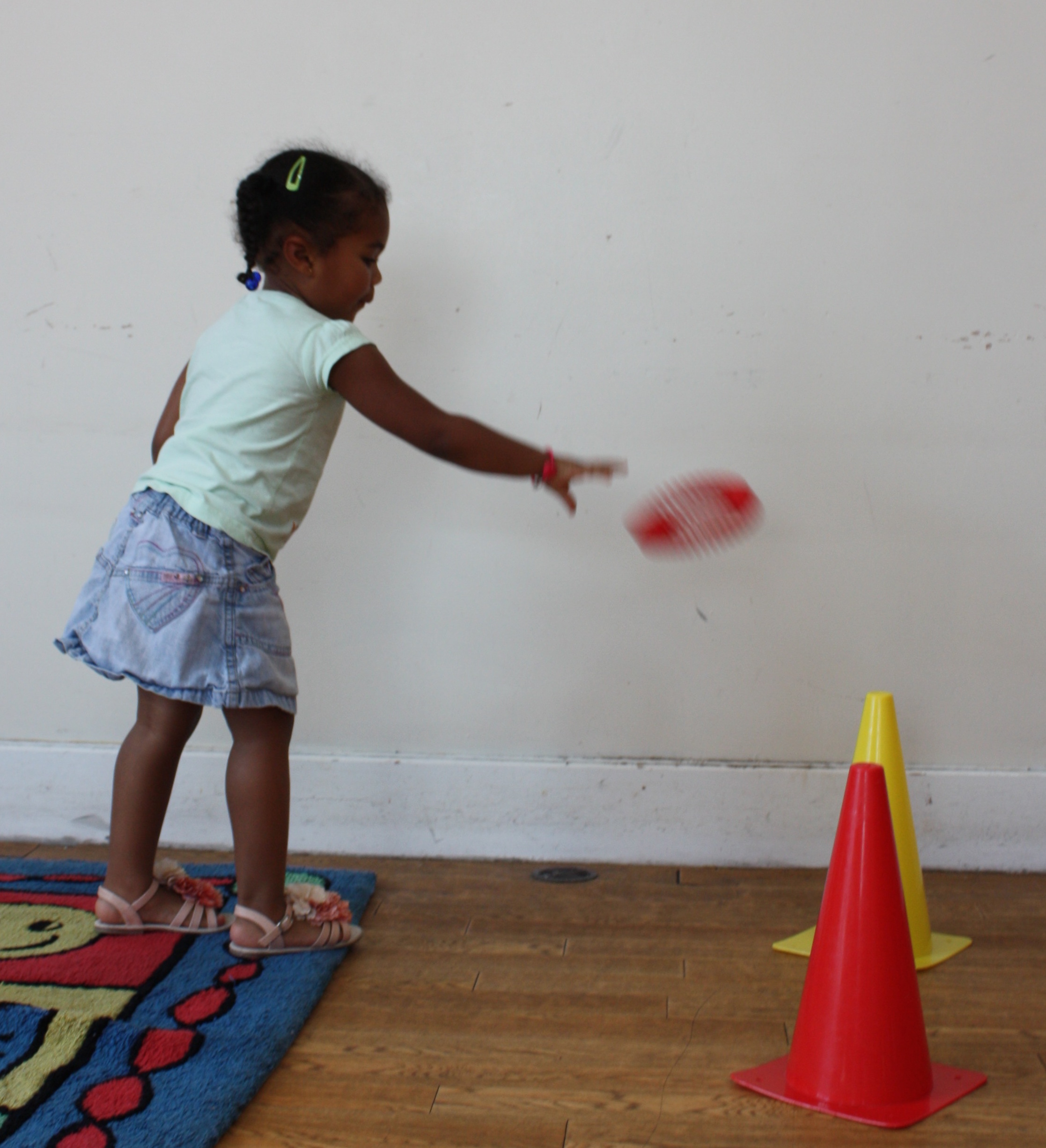 Bounce Bounce Changing Directions    Changing Directions    Changing Directions    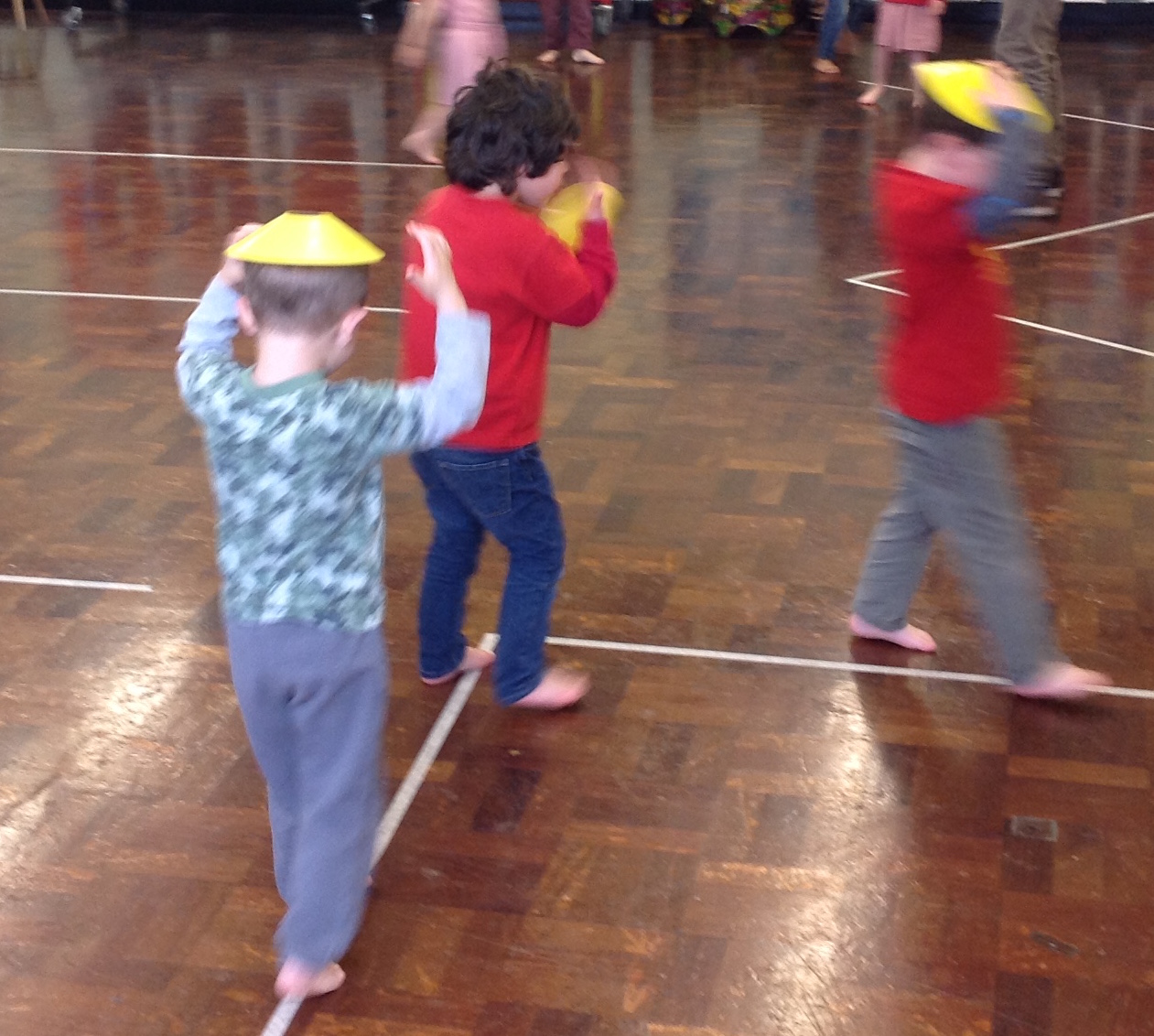 CatchCatchCatchCatchCatchCatchCatchCatchCatch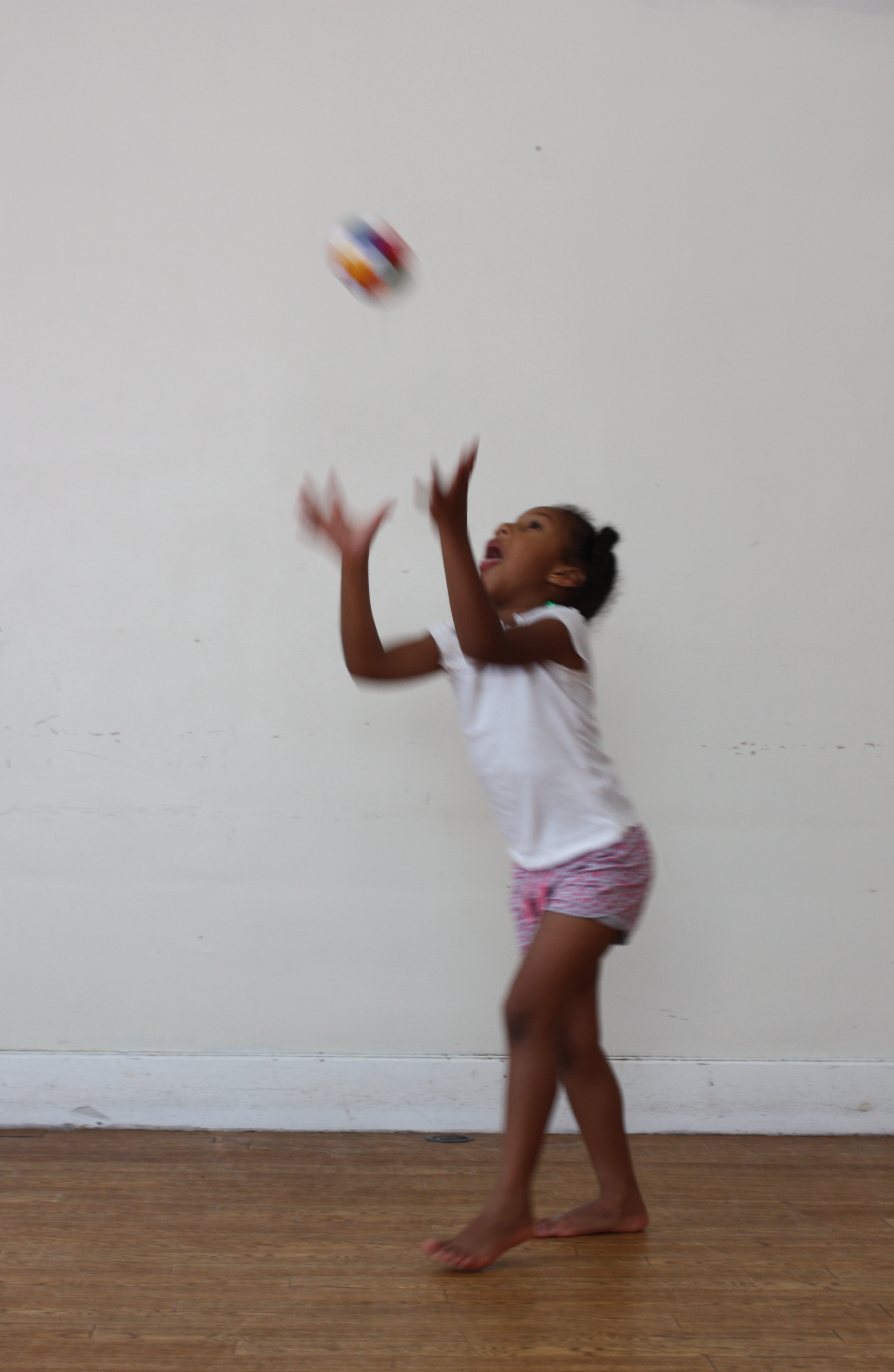 ChaseChaseCombining MovementsCombining MovementsCombining MovementsCombining MovementsCombining MovementsCombining Movements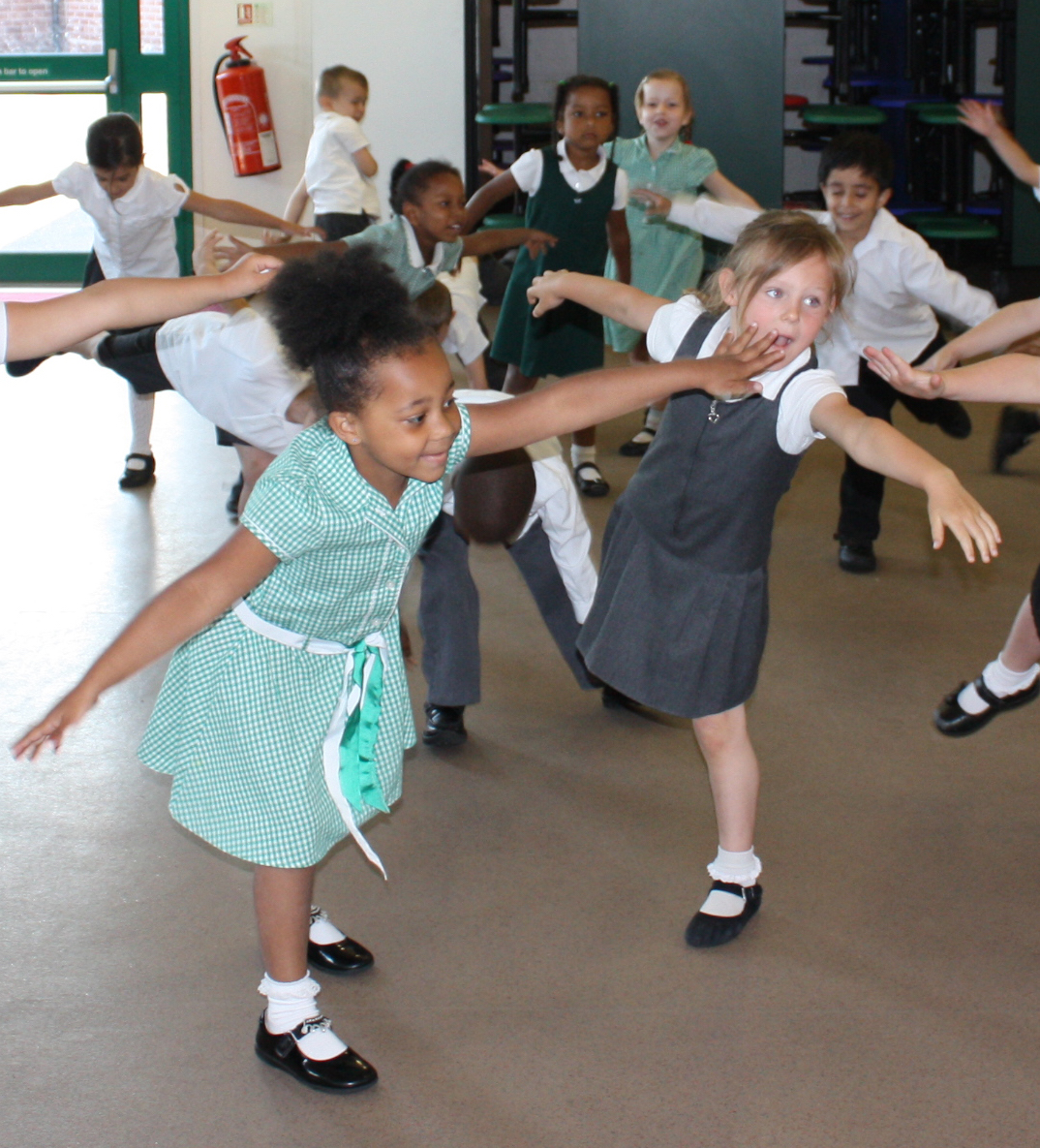 ClimbClimb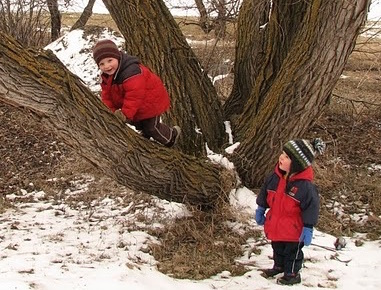 CreepCreep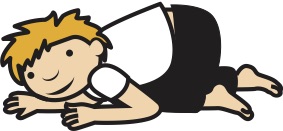 DanceDanceDanceDanceDanceDanceDanceDanceDance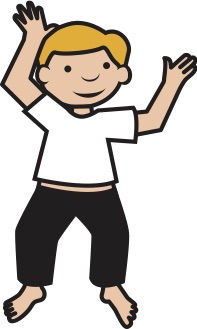 DigDigDigDigDigDigDigDigDig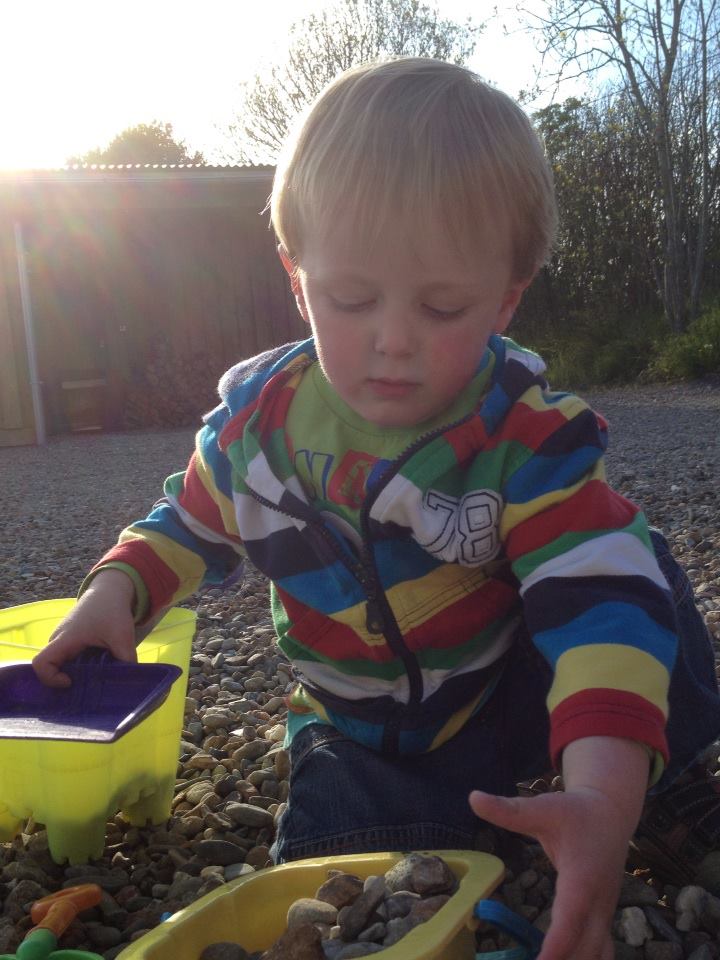 DodgeDodgeDribbleDribbleEvadeEvadeGallopGallopGallopGallopGallopGallopGallopGallopGallopGallop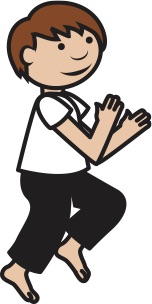 HangHangHangHangHangHangHangHang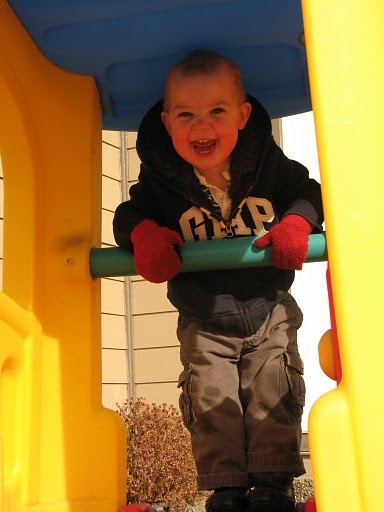 HitHitHitHitHitHitHit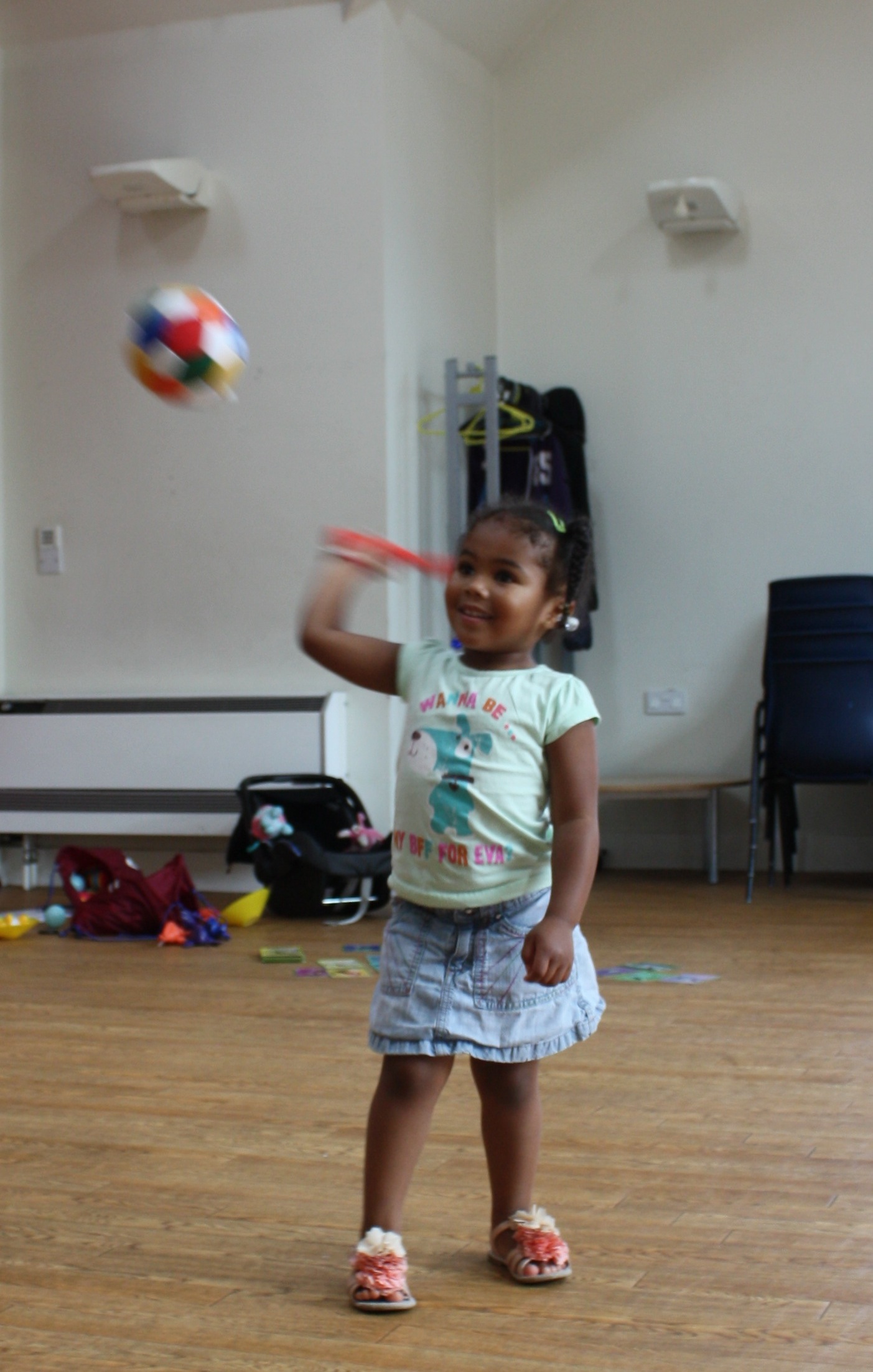 HopHopHopHopHopHopHopHopHop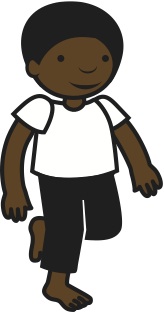 JumpJumpJumpJumpJumpJumpJumpJumpJump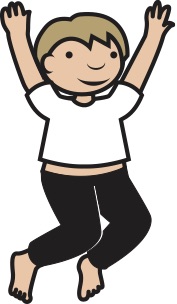 KickKickLandLandLandLandLandLand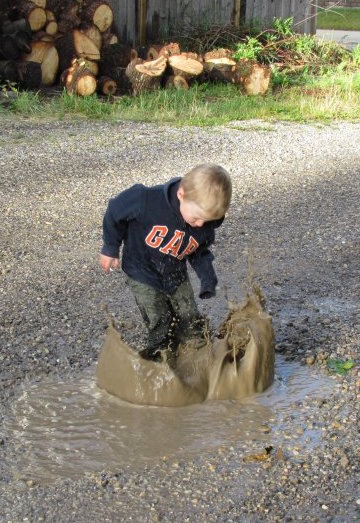 LeapLeapLeapLeapLeapLeap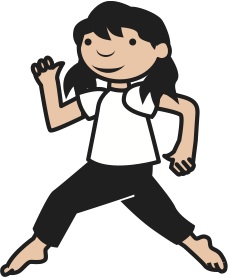 Lift Lift Lift Lift Lift Lift 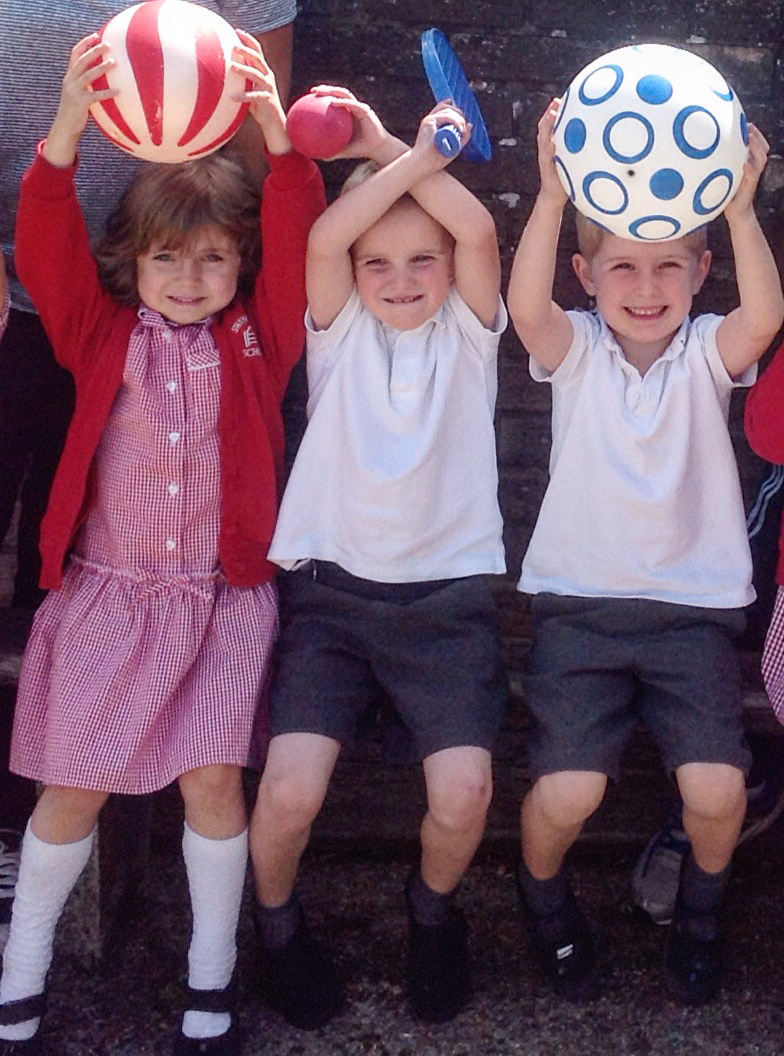 MarchMarchMarchMarchMarchMarchMarch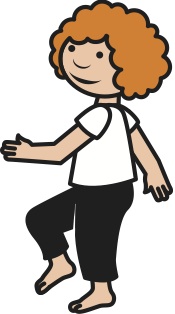 Roll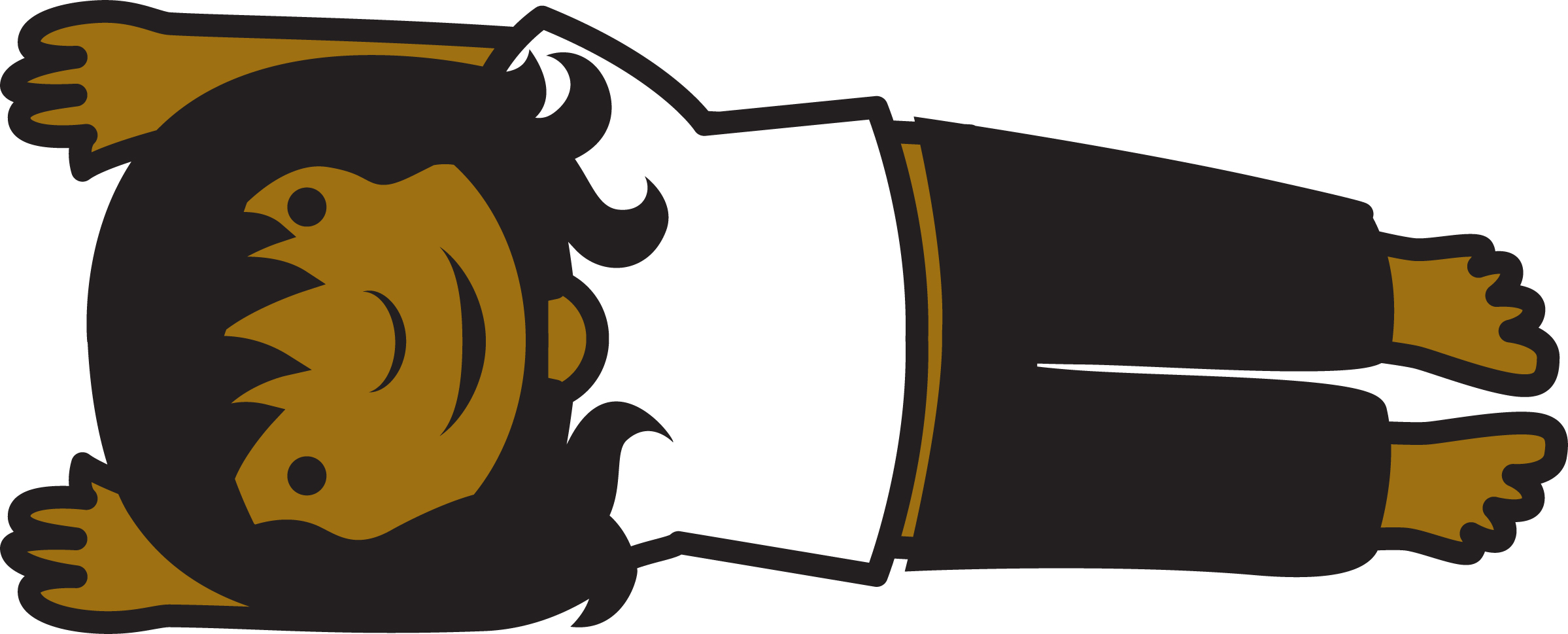 RunRunRunRunRunRun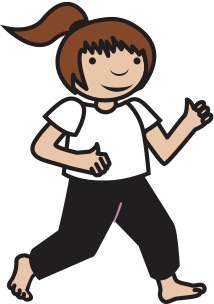 ShuffleShuffleShuffleShuffleShuffleShuffleShuffleShuffleShuffleSkipSkipSkipSkipSkipSkipSkipSkipSkip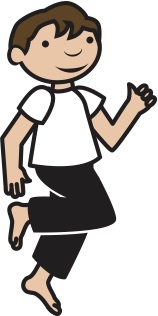 SlideSlideSlideSlideSlideSlideSlide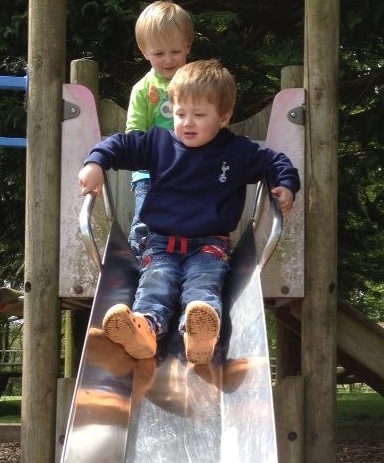 SlitherSlitherSlitherSlitherSlither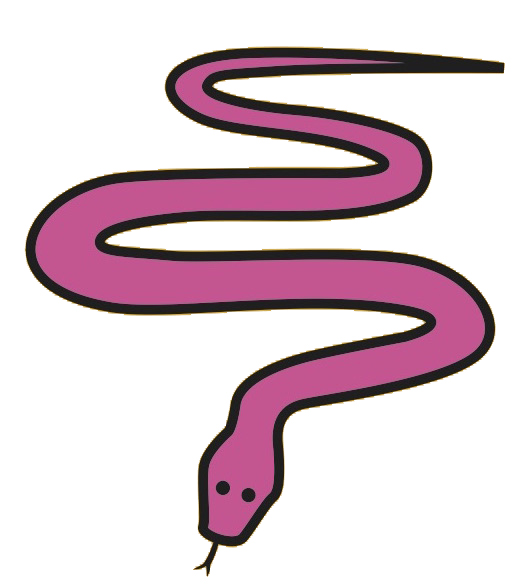 SquatSquatSquatSquatSquatSquatSquatSquatSquatSquatSquatSquatSquat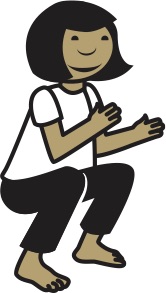 StackStackStrikeStrikeStrikeStrikeStrikeStrike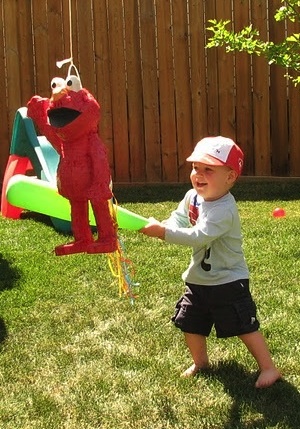 TapTapThrowThrowThrowThrowThrowThrowThrowThrowThrowThrowThrowThrow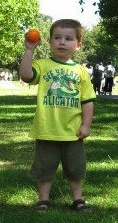 TwistTwistTwistTwistTwistTwistTwistTwistTwistTwistTwist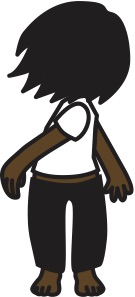 VolleyVolleyVolleyVolleyVolleyVolleyVolleyVolleyVolley